პროექტი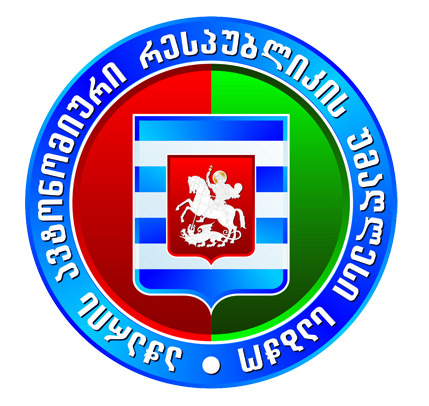            აჭარის  ავტონომიური  რესპუბლიკის  უმაღლესი  საბჭოს ჯანმრთელობის  დაცვისა  და  სოციალურ საკითხთა და  ადამიანის  უფლებათა დაცვის  საკითხთა  კომიტეტების  2023 წლის  24  ნოემბრის              ს ხ დ ო მ ი ს14:00 სთ.	დ ღ ი  ს     წ  ე  ს  რ  ი  გ  ი1.აჭარის ავტონომიური რესპუბლიკის კანონის პროექტი - „აჭარის ავტონომიური რესპუბლიკის 2023 წლის რესპუბლიკური ბიუჯეტის შესახებ“ აჭარის ავტონომიური რესპუბლიკის  კანონში ცვლილების შეტანის თაობაზე.  (09-01-08/57, 21.11.2023წ.).     			მომხსენებელი:  ჯაბა ფუტკარაძე - ფინანსთა და ეკონომიკის							    მინისტრი                                    თანამომხსენებელი:  ნინო  ნიჟარაძე -  ჯანმრთელობისა და                       სოციალური დაცვის მინისტრი